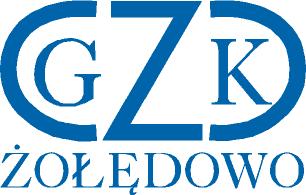 Żołędowo, dnia 24.03.2022 r.Informacja z otwarcia ofertBudowa sieci wodociągowej i kanalizacji sanitarnej w ul. Trzmieliny, Pomarańczowej 
 w miejscowości Osielsko na terenie gm. Osielsko.GZK.271.2.2022Lp.WykonawcaCena brutto1.KADA-BIS Spółka z o.o.Ul. Wydmy 3, 85-188 BydgoszczNIP: 9532781190ogółem: 1.045.745,83 złsieć wodociągowa: 120.131,89 złsieć kanalizacyjna: 925.613,94 zł2.MELDROG Wykonawstwo i Usługi Projektowe Robert Górny ul. Szeroka 21, 86-260 UnisławNIP: 8751270069ogółem: 1.495.237,20 złsieć wodociągowa: 109.839,00 złsieć kanalizacyjna: 1.385.398,20 złBrak podpisu elektronicznego Wykonawcy na formularzu oferty3.Przedsiębiorstwo Robót Inżynieryjno-Sanitarnych "INŻBUD" Andrzej i Robert Kortas sp.j.ul. Sz. Kotomierska 17, 87-100 KoronowoNIP: 5542895622ogółem: 572.280,82 złsieć wodociągowa: 32.688,33 złsieć kanalizacyjna: 539.592,49 zł4.Hydrotechnika Krzysztof Pyszka, Złotów 77-400, Święta   139
NIP: 5581551097ogółem: 1.015.260,02 złsieć wodociągowa: 61.500,00 złsieć kanalizacyjna: 953.760,02 zł